Bewerbungsformular für ein kostenloses BeratungsgesprächBitte fülle dieses kurze Formular aus, damit ich weiss, wie ich dir helfen kann Anrede: 	Vorname:	Name:	Geburtsdatum:	E-Mail:	Tel.-Nr.:	Wo stehst du momentan in deinem Leben und was ist dein Ziel, welches du mit mirerreichen möchtest?Was hat dich bisher daran gehindert, dein Ziel zu erreichen?Falls die Erreichung deines Ziels regelmässiges Training oder Coaching erfordert, wie viele Stunden pro Woche bist du bereit dafür zu investieren? (Bitte zutreffendes ankreuzen)1 Stunde2 Stunden3 Stundenmehr als 3 StundenBemerkungen oder was ich sonst noch von dir wissen sollte:Bitte maile dieses Formular vollständig ausgefüllt an sarah@pt-nr.chWir melden uns baldmöglichst bei dir und freuen uns, dich persönlich kennenzulernen.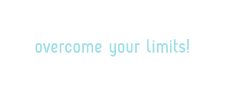 